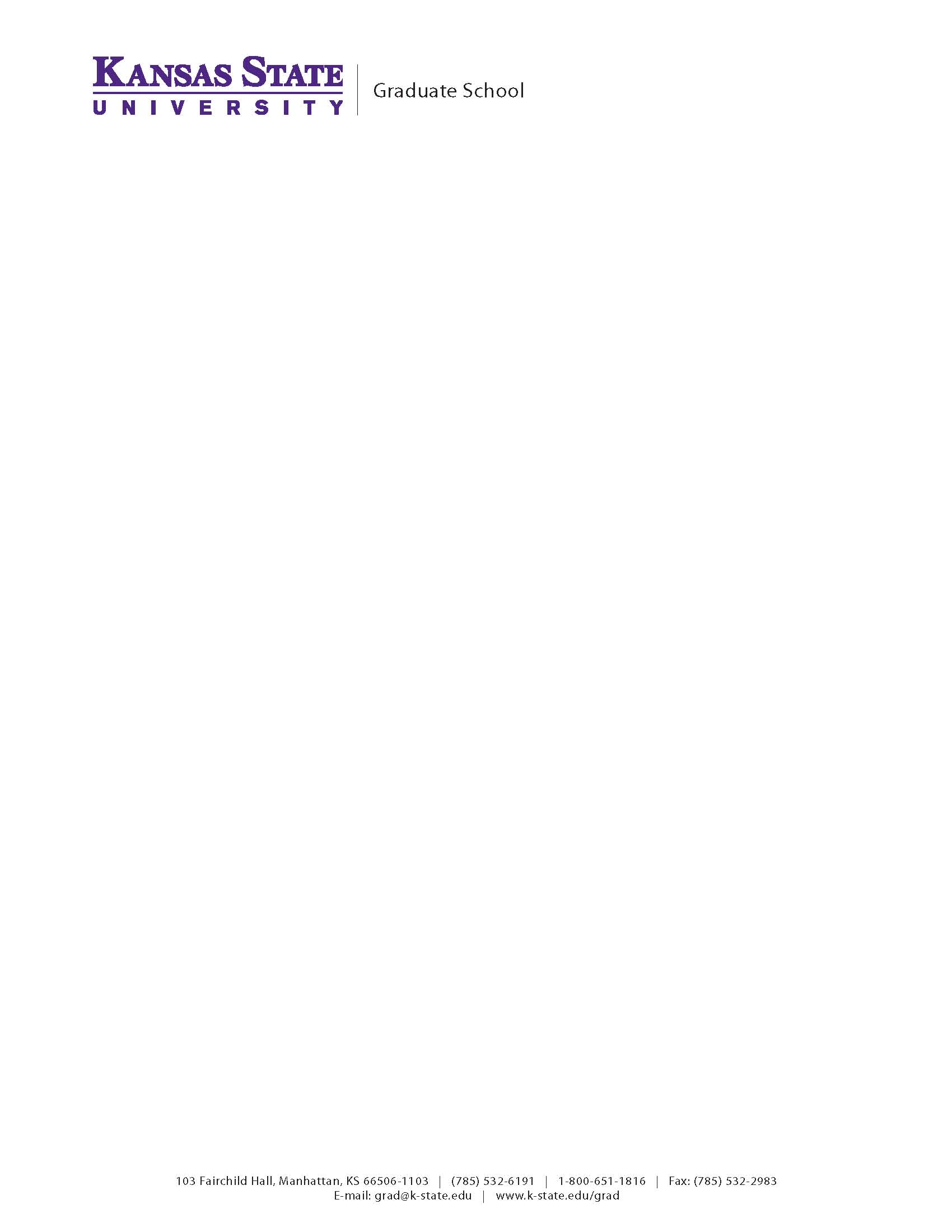 Review Graduate Faculty eligibility and nomination requirements in the Graduate Handbook, Chapter 5, before completing this form. Nominee Information:Report departmental voting results. The nomination of members must be initiated by the candidate's department head and recommended by 2/3 of all eligible Graduate Faculty in the program. All faculty voting shall be by secret ballot. Review Chapter 5 of the Graduate Handbook for voting eligibility requirements. AUTHORIZING SIGNATURE (Dept. Head or Graduate Program Director):       By typing or signing your name here, you authorize approval of the nomination and confirm accuracy of voting information. Submit the following to gradinfo@ksu.edu:A single PDF document that contains the following items:Letter of Nomination from the Department Head
The letter should state the intended role(s) of the nominee as a member of the graduate faculty, the nominee's research or creative activities, and additional qualifications to serve as a member of the graduate faculty.This nomination formOne-page vita (using the CV template)A PDF copy of the nominee's complete vita with peer-reviewed publications clearly designated.MEMBERSHIP If submitting a nomination for membership, SELECT ONE of the four types of membership below.Membership (tenure track with terminal degree)     Upon departmental nomination, the Dean of the Graduate School will 
     appoint the candidate to the graduate faculty. Membership (Non-tenure track, adjunct, no terminal degree, or eligible clinical faculty)  requires Graduate Council approval Clinical Membership (clinical assistant professor, clinical associate 
professor, and clinical professor) requires Graduate Council approval  Associate Membership (requires Graduate Council approval)     Indicate whether the individual will teach graduate courses, serve on 
     supervisory committees, or both.      *Teach graduate courses     Serve on supervisory committees
       *The nomination letter must list the courses to be taught.CERTIFICATIONCheck the box below if submitting a nomination for certification. Certification to direct doctoral students (requires Graduate Council approval)Note: A faculty member must have graduate faculty membership in order to be nominated for doctoral certification, or doctoral certification may be sought concurrently with graduate faculty membership. Adjunct graduate faculty members may be certified but must serve as a co-major professor with a regular graduate faculty member.  Name:      Name:      Department:      Department:      Rank:      Email:      Email:      Employee ID:      Is the candidate's highest degree a terminal degree for candidate's field of specialization?  Yes   NoIs the candidate's highest degree a terminal degree for candidate's field of specialization?  Yes   NoIs the candidate's highest degree a terminal degree for candidate's field of specialization?  Yes   NoIs the candidate's highest degree a terminal degree for candidate's field of specialization?  Yes   NoMEMBERSHIP OR ASSOCIATE MEMBERSHIPMEMBERSHIP OR ASSOCIATE MEMBERSHIPCERTIFICATIONCERTIFICATIONOnly regular graduate faculty members of a department/program may vote on membership nominations.Only regular graduate faculty members of a department/program may vote on membership nominations.Only certified graduate faculty of the program are eligible to vote on certification nominations.Only certified graduate faculty of the program are eligible to vote on certification nominations.# ELIGIBLE TO VOTE# ELIGIBLE TO VOTEYESYESNONOABSTAINABSTAINNOT VOTINGNOT VOTING